Persian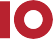 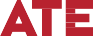 بیشتر درباره تختخواب کودک و وسایل امن برای اتاق کودک: www.productsafety.gov.au برای اطالعات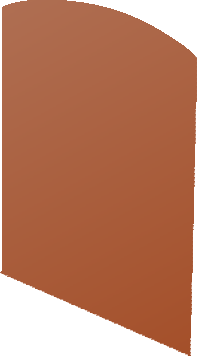 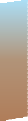 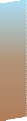 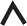 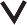 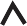 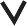 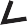 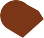 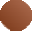 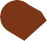 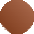 ،)Australian Competition and Consumer Commission( "استرالیا در کننده مصرف و رقابت کمیسیون" .نوزاد داشتن نگاه ایمن :منبعDickson ACT, 2006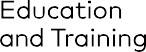 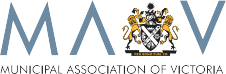 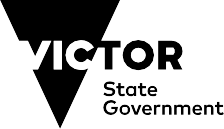 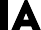 مباحثی برای گفتگو با پدرومادرهانباید از بانسینت )Bouncinette(، صندلی گهواره استفاده از این اگر نوزاد تحت نظارتنباشد عنوان محل خواب استفاده کرد و هنگام ای )rocker( و کالسکه به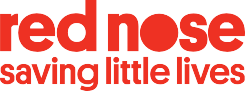 کمربندایمنی باید درست بسته شود. نوزادان به شمار نمی رود وسایل خطرناک باشد و محیط امنی برای خوابیدن َننو می تواندتنها روی تخت بزرگساالن یا تختخواب دوطبقه اگر نوزاد یا کودک نوپا بدون نظارت ورها شود خطر رویداد سانحه افزایش می یابدبرای شش تا دوازده ماه نخست، بچه را در محل امن خواب خود بچه در همان اتاقیبخوابانید که بزرگسال مراقب او می خوابدسطح خطر SIDS و سوانح مرگبار حین خواب را در خوابیدن با نوزاد در یکبرخی شرایط افزایش می دهددر تختخواب کودک در کنار تخت پدریامادر داده شده است که خواباندن بچه خطر SIDS را کاهش می دهد نشان شش تا دوازده ماه نخست زندگی دردر هنگام شیردادن، درآغوش گرفتن و بازی ظاهراً خوابیدن با نوزاد در یک سطح مشروط بر این که نوزاد، پیش از به خواب کردن خطر SIDS را افزایش نمی دهد یک سطح خوابیدن امن و بی خطر بازگردانده رفتن پدریامادر، به تختخواب کودک یاشودبا یک بزرگسال در یک سطح در معرض بیشترین و بچه هایی بچه هایی که هنگام خوابیدن می باشند بچه های کم تر از چهارماه کوچک هستند خطر SIDS یا سوانح حین خواب موقع به دنیا آمده اند یا به نسبت سن تکوینی هستند که پیش ازاگر می توانید به بچه شیر مادر بدهیداین که دادن شیرمادر به نوزاد خطر SIDS را شواهد قوی وجود دارد دال برکاهش می دهدمراقبان و بچه نگهداراناز توصیه های مربوط به کاهش خطر SIDS آگاه این شامل مراقبان و بچه نگهداران باید برای بچه ها و نوزادان ایجاد کنند. باشند و بدانند چگونه محیط خواب امنی خانوادگی، خدمات مراقبت و آموزش ها و مادربزرگ ها، مهد کودک پدربزرگاولیه و خانه های خانواده و دوستان می شود. تکوینیتصویب شده توسط: آموزش و کارآموزی وزارتتجدیدنظر شده در اگوست 2017تلفن های سودمندتلفن ایمنی اسباب بازی و اتاق کودک 894 364 1300)Toy & Nursery Safety Line 1300 364 894(www.consumer.vic.gov.auتلفن سالمت مادر و کودک 132229)Maternal and Child Health Line 132229( www.education.vic.gov.au/childhood/parents/mch/درباره ایمن نگاه داشتن نوزاد به این جا مراجعه به شرح اطالعاتی Nose Redآموزش به یا www.rednose.com.au :کنید.بزنید تلفن 1300 998 698 شماره به Red Noseبچه را از بدو تولد به پشت بخوابانید، نه روی شکم یا به پهلوخوابانده می شوند احتمال خفگی در اثر استفراغ برای نوزادان سالمی که به پشتنوزادانی است که روی شکم خوابانده می شوند کمتر ازپهلو بخوابند احتمال مرگ ناگهانی و غیرمنتظره اگر نوزادان روی شکم یا بهبرای آنها بیشتر استبیدارند و شخص بزرگسالی هم حضور دارد بازی روی شکم وقتی که نوزادانبرای آنها بی خطر و خوب استتختخواب بچرخند و حرکت کنند. آنها را به پشت حاصل بچه های بزرگتر می توانند در وضعیت خوابیدنشان را پیدا کنند و اطمینان و بی قرار دهید اما بگذارید خودشان که بچه می تواند روی شکم بچرخد امن Infant Sudden کنید که محیط خواب برای موقعی خطر "سندروم مرگ ناگهانی نوزاد" Death( خطر است.بچه های باالی شش ماه فوق العاده پایین است. SIDS – )Syndrome درنوزاد را بدون پوشش سر و صورت بخوابانیدکاله، سرپوش، لباس کالهدار، همه پیش از خواباندن همه پوشش های سر شاملبرداشته شده است قرار دارد نوزاد در انتهای پایین تختخواب پاهای نوزادبه طوری که وسایل خواب آزاد و رها نیستند، رختخواب محکم تو زده شده استنوزاد را در یک کیسه خواب مطمئن قرار دهید. یابچه را پیش و پس از تولد از دود سیگار بکلی دور نگه داریدباشند خطر SIDS افزایش می یابد، هم در دوران اگر پدرومادر سیگاریبارداری  و هم پس از تولد نوزادخطر SIDS دو برابر می شود و اگر پدر هم سیگاری اگر مادر سیگاری باشدباشد  خطر باردیگر دوبرابر می شودشب و روز یک محیط خواب امن فراهم کنید. افزودن چند نکته دیگر به پیام هایکلیدی صفحه اول این "فهرست بازبینی خواب بی خطر"مانند تشک نرم، یا لحاف پرتاشده، بالش و کوسن و تخته از وسایل خواب نرمپوست نباید به جای تشک استفاده شودصندلی، تشک آبی یا مبل کیسه ای نخوابانید، خواب نوزاد را روی کاناپه یا نیمکت، نخوابید. خطر رخداد سانحه در حین خودتان هم با نوزاد روی این وسایلبسیار باالستتختخواب متحرک کودک:کنید که همراه با تختخواب کودک تهیه شده است )AS2195( • از تشکی استفادهیا زیرانداز اضافی زیر یا روی تشکی که با است اضافه نکنید • هرگز یک تشک دیگر کودک (تخت گهواره ای) تهیه شده تختخواب متحرککودک (تخت گهواره ای) فقط برای استفاده موقت و • تختخواب متحرکاست و نباید برای درازمدت یا به طور دائم از آن راحتی در هنگام مسافرتاستفاده شودمدت کوتاه باید استفاده کرد. همین که نوزاد که او را • از گهواره سبدی فقط برای یک به چرخیدن می کند بهترین کار این است فعال می شود و شروعدر یک تختخواب قابل اطمینان کودک قرار دهید.www.rednose.com.au 1300 998 698